Geografia kl. VI, 25.05 kasiagalka221@gmail.comTemat: Omówienie walorów turystycznych Czech i Słowacji.Przeczytaj uważnie treść lekcji. Co to są atrakcje turystyczne?Wymień kilka atrakcji turystycznych Czech i Słowacji.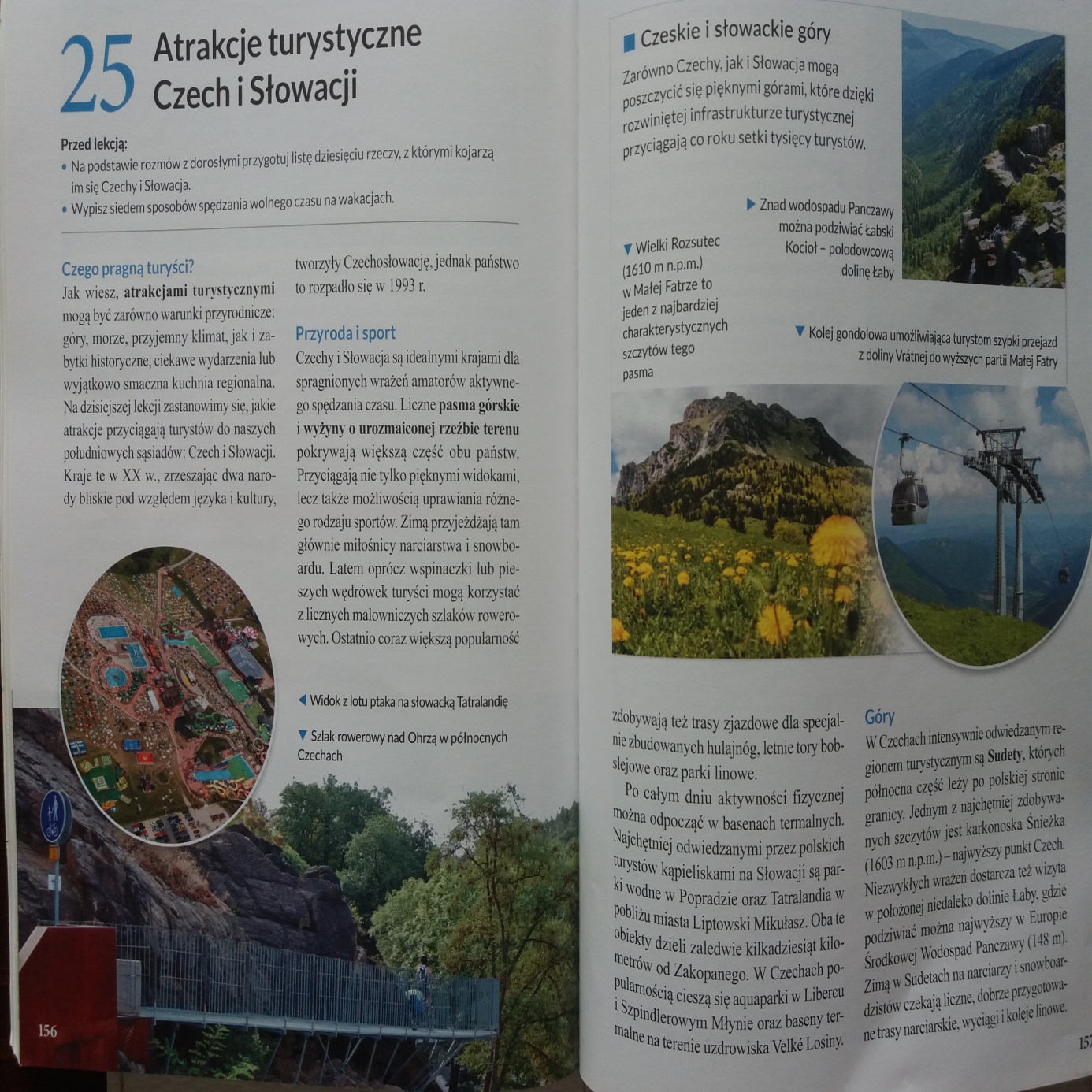 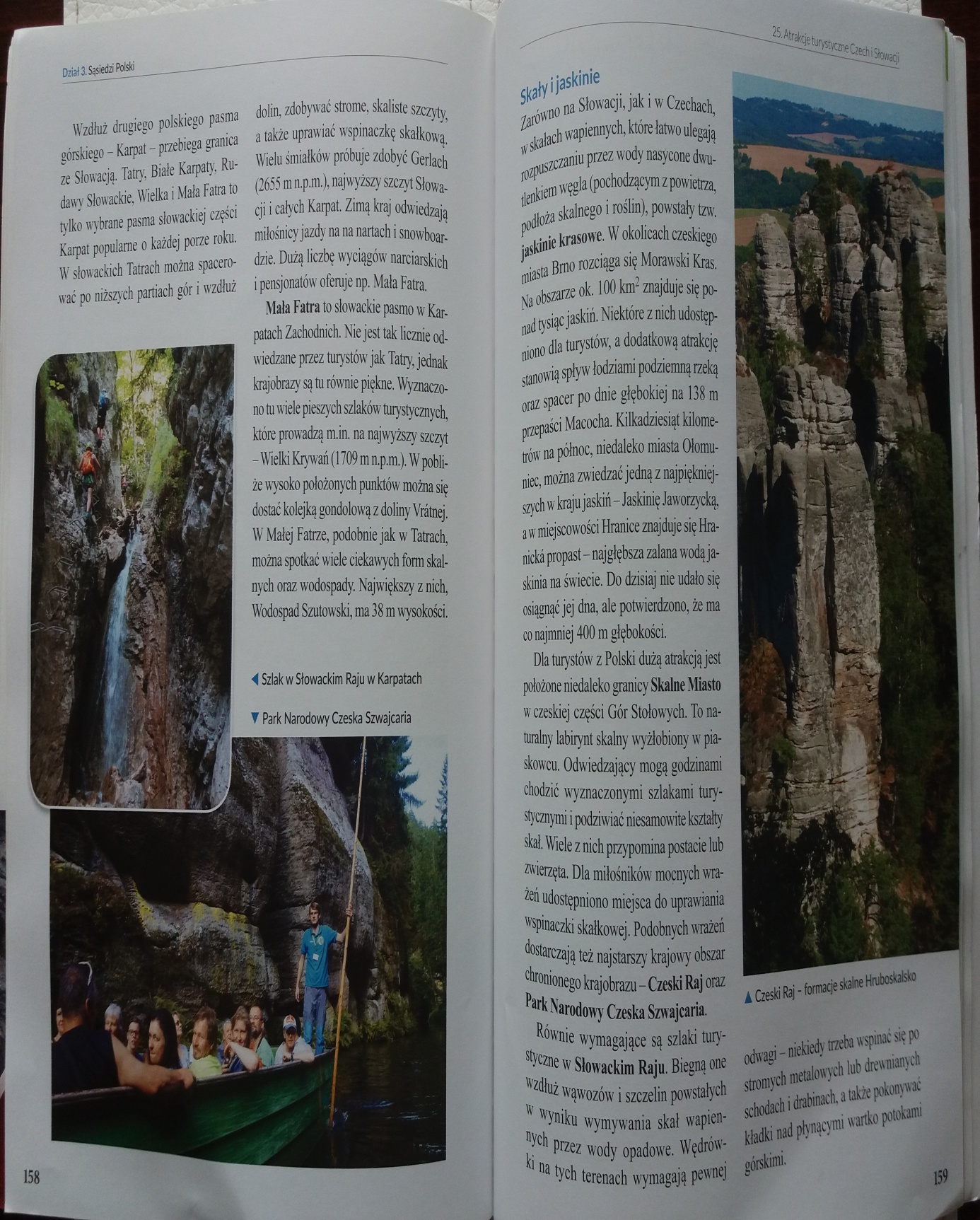 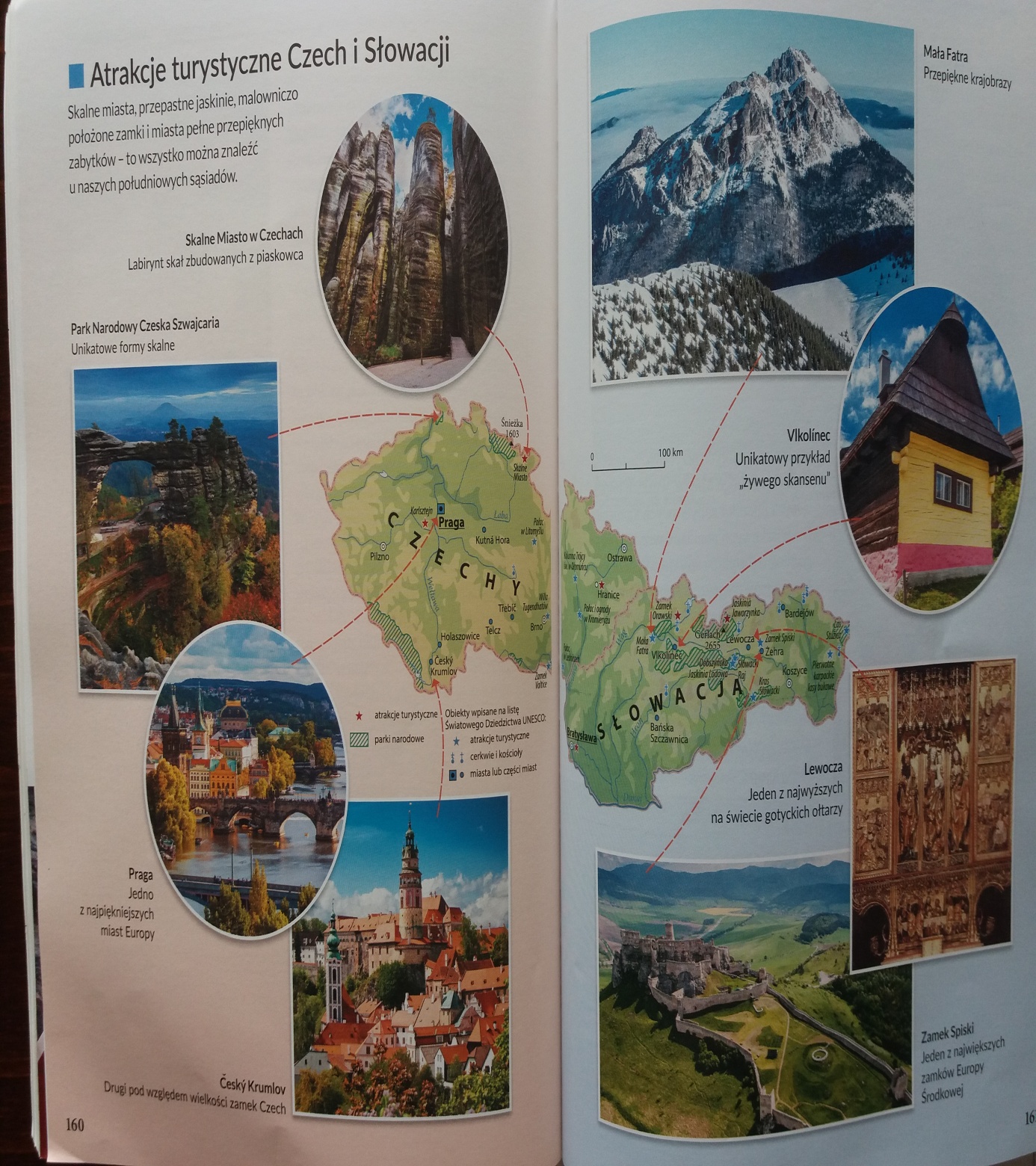 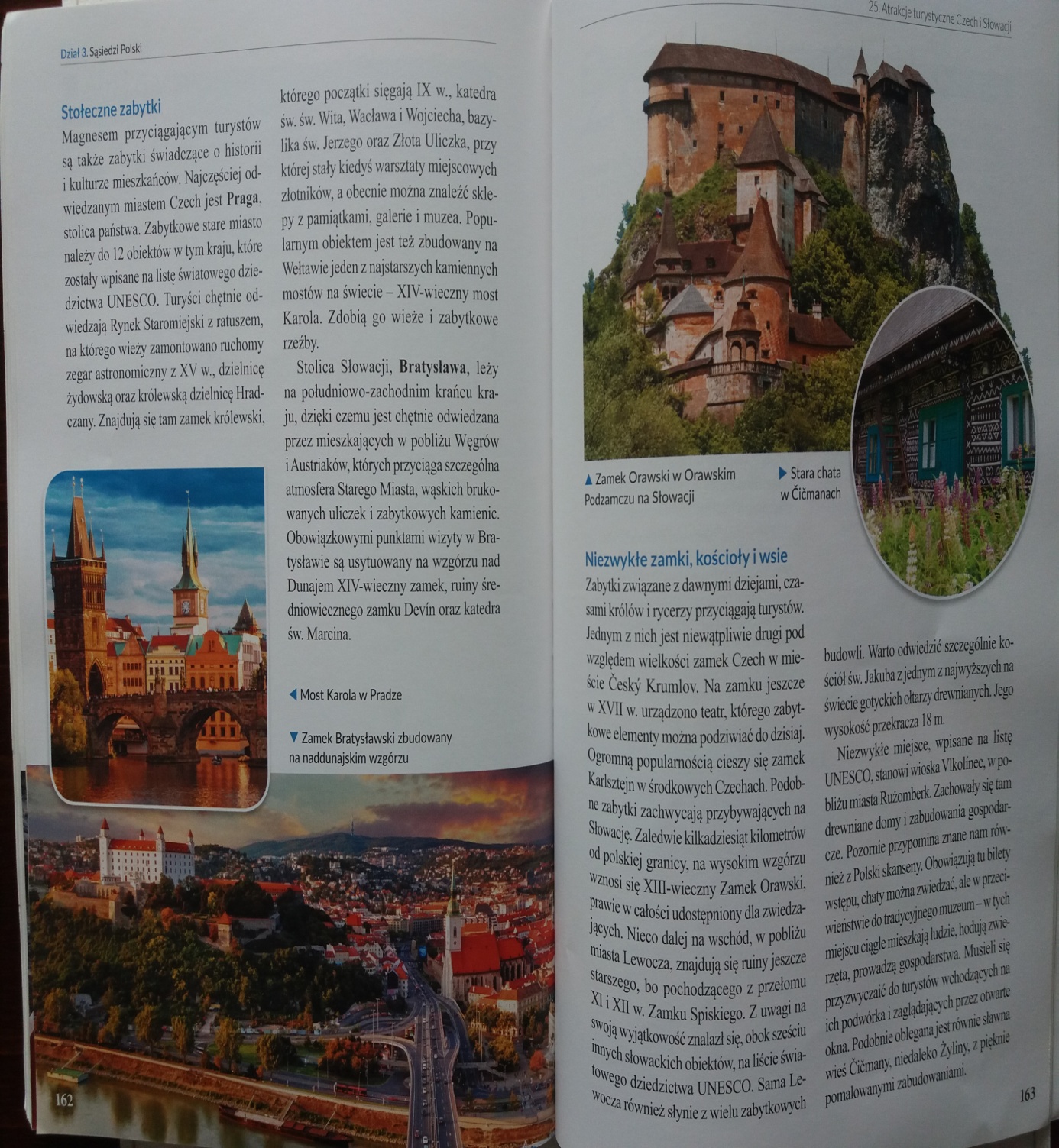 